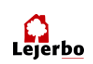 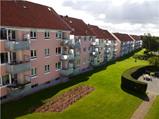  Referat af møde d. 17. januar 2019 Lejerbo afd. 004-0 Møllebakken		Hillerød d. 23-01-2019Formand. 		 Henning ThelinMedlem.  		 Marianne KehlerMedlem.		         	 Lene BendtsenSuppleant.		 VakantSuppleant. 		 Aage SchultzKonsulent.	                   Lars Ellegaard	 Ikke til stede		Lokalinspektør.		 Morten Pedersen  Referat af møde d. 17-01-2019 kl. 16:00Mødet afholdes på lokalinspektørens kontorDagsordenPKT. 0  	Godkende referat fra sidste møde Referatet godkendtPKT. 1	Afdelingsmøde d. 31. januar	Bestyrelsen møder kl. 17:00 for klargøring til afdelingsmødet	MK og HT sørger for indkøb af mad og drikke.PKT. 2	Igen-igen er molokkerne fyldt, hvad gør vi ??	Morten undersøger om volumen i molokkerne er stor nok.Kommunen og politiet har godkendt opsætning af parkering forbudt skilte ved molokkerne. Morten sætter gang i opsætning.	PKT. 3	UUF-HUMANA spørger om vi vil have en tøj container opstillet på Møllebakken ?	Bestyrelsen har takket nej til dette.PKT. 4	Orientering ved lokalinspektøren.På kontoret Møllebakken 3 er der ansat en ny mand.Allan Meulengracht som førstemand/teamleder, samt en HK ‘er på 20 timer. På kontoret Huginsvej 1b, er der ansat en ny driftschef Lars Hansen. Der vil blive sat LED lys i alle opgange. PKT. 5	Økonomi ved lokalinspektøren	Afdelingens økonomi er god.PKT. 6	To Do Liste	 Vedr. afd. 004-0 MøllebakkenUdvendig lys på blok C og E, er tændt i de lyse timer.  Morten taler med Wirework om dette.Justering af lys på trappeopgange, så det ikke tænder når man går i gangen i lejlighederne. Vi ser på det, når der er sat LED lys op.Maling af gavle hvor malingen skaller af. Tilbud fra maler er godkendt. Vil blive sat i sving efter sommerferien.Opsætning af parkering forbudt skilte. Tilladelse godkendt. Skilte opsættes snarest. Cykelstativer i cykelskurer. Den arbejder vi på. Det er ikke lige til at finde et stativ der fylder mindre i rummet.Græsrobot i sandgrav ??.  Tråde justeres til foråret. Løse tagsten mellem mur og tagrende ud for køkkenvindue i nr. 27 2. tv. Den skal vi have set på snarest muligt.Kontrol af legeplads, 3 påtaler. Udbedres af gårdmændene. PKT. 7	Nyt bestyrelsesmøde, dato aftales	 Torsdag d.21. februar 2019 kl. 16:00PKT. 8	Eventuelt	Dør i gavl nr. 23 lukker ikke, når det blæser.Med Venlig HilsenHenning ThelinFormand afd. 004-0 Møllebakken